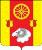 АДМИНИСТРАЦИЯ РЕМОНТНЕНСКОГО СЕЛЬСКОГО ПОСЕЛЕНИЯ РЕМОНТНЕНСКОГО РАЙОНАРОСТОВСКОЙ ОБЛАСТИПОСТАНОВЛЕНИЕ20.12.2018	№172	с.РемонтноеОб утверждении муниципальнойпрограммы Ремонтненского сельского поселения«Обеспечение доступным и комфортным жильем население Ремонтненского сельского поселения»     В соответствии с постановлением Администрации Ремонтненского сельского поселения от 04.04.2018 № 67 «Об утверждении Порядка разработки, реализации и оценки эффективности муниципальных программ Ремонтненского сельского поселения», постановлением Администрации Ремонтненского сельского поселения от 20.12.2018 № 171 «О внесении изменений в постановление Администрации Ремонтненского сельского поселения от 10.10.2018 №139».ПОСТАНОВЛЯЮ:1. Утвердить муниципальную программу Ремонтненского сельского поселения «Обеспечение доступным и комфортным жильем населения Ремонтненского сельского поселения» согласно приложению № 1.2. Настоящее постановление вступает в силу со дня его официального опубликования, но не ранее 1 января 2019 г., и распространяется на правоотношения, возникающие начиная с составления местного бюджета на 2019 год и на плановый период 2020 и 2021 годов.4. Контроль за выполнением настоящего постановления возложить на начальника сектора экономики и финансов Славгородскую И.В.Глава Администрации Ремонтненского сельского поселения	А.Я.ЯковенкоПостановление вноситСектор экономики и финансовПриложение № 1к постановлениюАдминистрации Ремонтненского сельского поселенияот 20.12.2018 № 172МУНИЦИПАЛЬНАЯ ПРОГРАММА  «Обеспечение доступным и комфортным жильем населения Ремонтненского сельского поселения»Паспортмуниципальной программы Ремонтненского сельского поселения «Обеспечение доступным и комфортным жильем населения Ремонтненского сельского поселения		Паспортподпрограммы «Оказание мер муниципальной поддержкив улучшении жилищных условий отдельным категориям граждан» Приоритеты и цели в сфере территориального планирования и жилищного строительстваРеализация права граждан на жилище, обеспечение достойных и доступных условий проживания – одна из фундаментальных задач правового государства. Мероприятия муниципальной программы направлены на улучшение жилищных условий отдельных категорий граждан.Для достижения цели муниципальной программы необходимо решение следующих задач: создание условий для оказания мер муниципальной поддержки в улучшении жилищных условий отдельным категориям граждан. Решение данной задачи характеризует целевой показатель «Доля семей, реализовавших свое право на получение муниципальной поддержки в улучшении жилищных условий».Сведения о показателях муниципальной программы «Обеспечение доступным и комфортным жильем населения Ремонтненского сельского поселения», подпрограмм муниципальной программы Ремонтненского сельского поселения «Обеспечение доступным и комфортным жильем населения Ремонтненского сельского поселения» и их значениях  приведены в приложении № 1 к муниципальной программе.Перечень подпрограмм, основных мероприятий муниципальной программы «Обеспечение доступным и комфортным жильем населения Ремонтненского сельского поселения» приведен в приложении № 2 к муниципальной программе.Расходы местного бюджета на реализацию муниципальной программы Ремонтненского сельского поселения «Обеспечение доступным и комфортным жильем населения Ремонтненского сельского поселения» приведены в приложении № 3 к муниципальной программе.Расходы на реализацию муниципальной программы Ремонтненского сельского поселения «Обеспечение доступным и комфортным жильем населения Ремонтненского сельского поселения» приведены в приложении № 4 к муниципальной программе.                                                                                                                                                                                                                                                                                                                                                                                                                                                                                   Приложение № 1к муниципальной программе Ремонтненского сельского поселения «Обеспечение доступным и комфортным жильем населения Ремонтненского сельского поселения»СВЕДЕНИЯо показателях муниципальной программы «Обеспечение доступным и комфортным жильем населения Ремонтненского сельского поселения», подпрограмм муниципальной программы Ремонтненского сельского поселения «Обеспечение доступным и комфортным жильем населения Ремонтненского сельского поселения» и их значениях Приложение № 2к муниципальной программе Ремонтненского сельского поселения«Обеспечение доступным 
и комфортным жильем населения Ремонтненского сельского поселения»ПЕРЕЧЕНЬподпрограмм, основных мероприятий муниципальной программы «Обеспечение доступным и комфортным жильем населения Ремонтненского сельского поселения»Приложение № 3к муниципальной программе Ремонтненского сельского поселения«Обеспечение доступным 
и комфортным жильем населения Ремонтненского сельского поселения»РАСХОДЫместного бюджета на реализацию муниципальной программы Ремонтненского сельского поселения«Обеспечение доступным и комфортным жильем населения Ремонтненского сельского поселения»Приложение № 4к муниципальной программе Ремонтненского сельского поселения«Обеспечение доступным 
и комфортным жильем населения Ремонтненского сельского поселения»РАСХОДЫна реализацию муниципальной программы Ремонтненского сельского поселения«Обеспечение доступным и комфортным жильем населения Ремонтненского сельского поселения»Наименование муниципальной программы –муниципальная программа «Обеспечение доступным и комфортным жильем населения Ремонтненского сельского поселения» (далее также – муниципальная программа)Ответственный исполнительмуниципальной программы–Администрация Ремонтненского сельского поселенияСоисполнителимуниципальной программы–отсутствуютУчастникимуниципальной программы–Администрация Ремонтненского сельского поселенияПодпрограммы муниципальной программы – «Оказание мер муниципальной поддержки в улучшении жилищных условий отдельным категориям граждан»;Программно-целевые инструменты муниципальной программы –отсутствуютЦель муниципальной программы –улучшение жилищных условий отдельным категориям гражданЗадачи муниципальной  программы –создание условий для оказания мер муниципальной поддержки в улучшении жилищных условий отдельным категориям гражданЦелевые показатели муниципальной программы–Доля семей, реализовавших свое право на получение муниципальной поддержки в улучшении жилищных условий Этапы и сроки реализациимуниципальной программы –срок реализации – 2019 – 2030 годы,этапы не выделяютсяРесурсное обеспечениемуниципальной программы–общий объем финансирования на весь период реализации муниципальной программы – 861,3 тыс. рублей, в том числе по годам реализации:в 2019 году – 861,3 тыс. рублей;в 2020 году – 0,0 тыс. рублей;в 2021 году – 0,0 тыс. рублей;в 2022 году – 0,0 тыс. рублей; в 2023 году -  0,0 тыс. рублей;в 2024 году – 0,0 тыс. рублей;в 2025 году – 0,0 тыс. рублей;в 2026 году – 0,0 тыс. рублей;в 2027 году – 0,0 тыс. рублей;в 2028 году – 0,0 тыс. рублей;в 2029 году – 0,0 тыс. рублей;в 2030 году – 0,0 тыс. рублей.Объем финансирования из местных бюджетов – 861,3 тыс. рублей, в том числе по годам реализации:в 2019 году – 861,3 тыс. рублей;в 2020 году – 0,0 тыс. рублей;в 2021 году – 0,0 тыс. рублей;в 2022 году – 0,0 тыс. рублей; в 2023 году -  0,0 тыс. рублей;в 2024 году – 0,0 тыс. рублей;в 2025 году – 0,0 тыс. рублей;в 2026 году – 0,0 тыс. рублей;в 2027 году – 0,0 тыс. рублей;в 2028 году – 0,0 тыс. рублей;в 2029 году – 0,0 тыс. рублей;в 2030 году – 0,0 тыс. рублейОжидаемые результаты реализации муниципальной программы –оказание мер муниципальной поддержки в улучшении жилищных условийНаименование подпрограммы–подпрограмма «Оказание мер муниципальной поддержки в улучшении жилищных условий отдельным категориям граждан» (далее также – подпрограмма 1)Ответственный исполнитель подпрограммы –Администрация Ремонтненского сельского поселенияУчастники подпрограммы –Администрация Ремонтненского сельского поселенияПрограммно-целевые инструменты подпрограммы –отсутствуют Цель подпрограммы –исполнение муниципальных обязательств по обеспечению жильем отдельных категорий гражданЗадачи подпрограммы –обеспечение граждан, проживающих в жилье, признанном аварийным в установленном порядке, Целевые показатели подпрограммы –количество семей, подлежащих обеспечению жильем по договору социального найма общая площадь жилых помещений, планируемых 
к приобретению для предоставления гражданам, признанного непригодным для проживания, аварийным, подлежащим сносу или реконструкции;Этапы и сроки реализацииподпрограммы –срок реализации – 2019 – 2030 годы,этапы не выделяютсяРесурсное обеспечение подпрограммы –общий объем финансирования подпрограммы  на весь период – 861,3 тыс. рублей, в том числе по годам реализации:в 2019 году – 861,3 тыс. рублей;в 2020 году – 0,0 тыс. рублей;в 2021 году – 0,0 тыс. рублей;в 2022 году – 0,0 тыс. рублей;в 2023 году – 0,0 тыс. рублей;в 2024 году – 0,0 тыс. рублей;в 2025 году – 0,0 тыс. рублей;в 2026 году – 0,0 тыс. рублей;в 2027 году – 0,0 тыс. рублей;в 2028 году – 0,0 тыс. рублей;в 2029 году – 0,0 тыс. рублей;в 2030 году – 0,0 тыс. рублей.Объем финансирования из местных бюджетов – 861,3 тыс. рублей, в том числе по годам реализации:в 2019 году – 861,3 тыс. рублей;в 2020 году – 0,0 тыс. рублей;в 2021 году – 0,0 тыс. рублей;в 2022 году – 0,0 тыс. рублей;в 2023 году – 0,0 тыс. рублей;в 2024 году – 0,0 тыс. рублей;в 2025 году – 0,0 тыс. рублей;в 2026 году – 0,0 тыс. рублей;в 2027 году – 0,0 тыс. рублей;в 2028 году – 0,0 тыс. рублей;в 2029 году – 0,0 тыс. рублей;в 2030 году – 0,0 тыс. рублей.Ожидаемые результаты реализации подпрограммы 3–в результате реализации подпрограммы 1:участникам подпрограммы 1, признанным нуждающимися 
в жилых помещениях, будут предоставлены меры муниципальной поддержки в улучшении жилищных условий;Глава Администрации Ремонтненского сельского поселенияА.Я.Яковенко№
п/пНомер и наименование показателя Вид показателяЕдиница измеренияДанные для расчета значений показателяДанные для расчета значений показателяЗначения показателейЗначения показателейЗначения показателейЗначения показателейЗначения показателейЗначения показателейЗначения показателейЗначения показателейЗначения показателейЗначения показателейЗначения показателейЗначения показателей№
п/пНомер и наименование показателя Вид показателяЕдиница измерения20172018201920202021202220232024202520262027202820292030123345677889101112131415161617181. Муниципальная программа Ремонтненского сельского поселения «Обеспечение доступным и комфортным жильем населения Ремонтненского сельского поселения»1. Муниципальная программа Ремонтненского сельского поселения «Обеспечение доступным и комфортным жильем населения Ремонтненского сельского поселения»1. Муниципальная программа Ремонтненского сельского поселения «Обеспечение доступным и комфортным жильем населения Ремонтненского сельского поселения»1. Муниципальная программа Ремонтненского сельского поселения «Обеспечение доступным и комфортным жильем населения Ремонтненского сельского поселения»1. Муниципальная программа Ремонтненского сельского поселения «Обеспечение доступным и комфортным жильем населения Ремонтненского сельского поселения»1. Муниципальная программа Ремонтненского сельского поселения «Обеспечение доступным и комфортным жильем населения Ремонтненского сельского поселения»1. Муниципальная программа Ремонтненского сельского поселения «Обеспечение доступным и комфортным жильем населения Ремонтненского сельского поселения»1. Муниципальная программа Ремонтненского сельского поселения «Обеспечение доступным и комфортным жильем населения Ремонтненского сельского поселения»1. Муниципальная программа Ремонтненского сельского поселения «Обеспечение доступным и комфортным жильем населения Ремонтненского сельского поселения»1. Муниципальная программа Ремонтненского сельского поселения «Обеспечение доступным и комфортным жильем населения Ремонтненского сельского поселения»1. Муниципальная программа Ремонтненского сельского поселения «Обеспечение доступным и комфортным жильем населения Ремонтненского сельского поселения»1. Муниципальная программа Ремонтненского сельского поселения «Обеспечение доступным и комфортным жильем населения Ремонтненского сельского поселения»1. Муниципальная программа Ремонтненского сельского поселения «Обеспечение доступным и комфортным жильем населения Ремонтненского сельского поселения»1. Муниципальная программа Ремонтненского сельского поселения «Обеспечение доступным и комфортным жильем населения Ремонтненского сельского поселения»1. Муниципальная программа Ремонтненского сельского поселения «Обеспечение доступным и комфортным жильем населения Ремонтненского сельского поселения»1. Муниципальная программа Ремонтненского сельского поселения «Обеспечение доступным и комфортным жильем населения Ремонтненского сельского поселения»1. Муниципальная программа Ремонтненского сельского поселения «Обеспечение доступным и комфортным жильем населения Ремонтненского сельского поселения»1. Муниципальная программа Ремонтненского сельского поселения «Обеспечение доступным и комфортным жильем населения Ремонтненского сельского поселения»1. Муниципальная программа Ремонтненского сельского поселения «Обеспечение доступным и комфортным жильем населения Ремонтненского сельского поселения»1. Муниципальная программа Ремонтненского сельского поселения «Обеспечение доступным и комфортным жильем населения Ремонтненского сельского поселения»1. Муниципальная программа Ремонтненского сельского поселения «Обеспечение доступным и комфортным жильем населения Ремонтненского сельского поселения»1. Муниципальная программа Ремонтненского сельского поселения «Обеспечение доступным и комфортным жильем населения Ремонтненского сельского поселения»1. Муниципальная программа Ремонтненского сельского поселения «Обеспечение доступным и комфортным жильем населения Ремонтненского сельского поселения»1.1.Показатель 1.Доля семей, реализовавших свое право на получение муниципальной поддержки в улучшении жилищных условий.Показатель 1.Доля семей, реализовавших свое право на получение муниципальной поддержки в улучшении жилищных условий.ведомственныйпроцентов0,000,00100,000,000,000,000,000,000,000,000,000,000,000,000,000,000,000,001. Подпрограмма «Оказание мер муниципальной поддержки в улучшении жилищных условий отдельным категориям граждан»1. Подпрограмма «Оказание мер муниципальной поддержки в улучшении жилищных условий отдельным категориям граждан»1. Подпрограмма «Оказание мер муниципальной поддержки в улучшении жилищных условий отдельным категориям граждан»1. Подпрограмма «Оказание мер муниципальной поддержки в улучшении жилищных условий отдельным категориям граждан»1. Подпрограмма «Оказание мер муниципальной поддержки в улучшении жилищных условий отдельным категориям граждан»1. Подпрограмма «Оказание мер муниципальной поддержки в улучшении жилищных условий отдельным категориям граждан»1. Подпрограмма «Оказание мер муниципальной поддержки в улучшении жилищных условий отдельным категориям граждан»1. Подпрограмма «Оказание мер муниципальной поддержки в улучшении жилищных условий отдельным категориям граждан»1. Подпрограмма «Оказание мер муниципальной поддержки в улучшении жилищных условий отдельным категориям граждан»1. Подпрограмма «Оказание мер муниципальной поддержки в улучшении жилищных условий отдельным категориям граждан»1. Подпрограмма «Оказание мер муниципальной поддержки в улучшении жилищных условий отдельным категориям граждан»1. Подпрограмма «Оказание мер муниципальной поддержки в улучшении жилищных условий отдельным категориям граждан»1. Подпрограмма «Оказание мер муниципальной поддержки в улучшении жилищных условий отдельным категориям граждан»1. Подпрограмма «Оказание мер муниципальной поддержки в улучшении жилищных условий отдельным категориям граждан»1. Подпрограмма «Оказание мер муниципальной поддержки в улучшении жилищных условий отдельным категориям граждан»1. Подпрограмма «Оказание мер муниципальной поддержки в улучшении жилищных условий отдельным категориям граждан»1. Подпрограмма «Оказание мер муниципальной поддержки в улучшении жилищных условий отдельным категориям граждан»1. Подпрограмма «Оказание мер муниципальной поддержки в улучшении жилищных условий отдельным категориям граждан»1. Подпрограмма «Оказание мер муниципальной поддержки в улучшении жилищных условий отдельным категориям граждан»1. Подпрограмма «Оказание мер муниципальной поддержки в улучшении жилищных условий отдельным категориям граждан»1. Подпрограмма «Оказание мер муниципальной поддержки в улучшении жилищных условий отдельным категориям граждан»1. Подпрограмма «Оказание мер муниципальной поддержки в улучшении жилищных условий отдельным категориям граждан»1. Подпрограмма «Оказание мер муниципальной поддержки в улучшении жилищных условий отдельным категориям граждан»1.1Показатель 1.1. Количество семей, подлежащих обеспечению жильем по договору социального найма, ведомственныйведомственныйсемей0010000000000000001.2Показатель 1.2. Общая площадь жилых помещений, планируемых к приобретению для предоставления гражданам, признанного непригодным для проживания, аварийным, подлежащим сносу или реконструкцииведомственныйведомственныйтыс. кв. метров0029,7000000000000000№
п/пНомер и наименование основного мероприятияСоисполнитель, участник, ответственный за исполнение основного мероприятия СрокСрокОжидаемый результат (краткое описание)Последствия нереализации основного 
мероприятияСвязь с показателями государственной 
программы (подпрограммы)№
п/пНомер и наименование основного мероприятияСоисполнитель, участник, ответственный за исполнение основного мероприятия начала реализацииокончания реализацииОжидаемый результат (краткое описание)Последствия нереализации основного 
мероприятияСвязь с показателями государственной 
программы (подпрограммы)1233455678I. Подпрограмма «Оказание мер муниципальной поддержки 
в улучшении жилищных условий отдельным категориям граждан»I. Подпрограмма «Оказание мер муниципальной поддержки 
в улучшении жилищных условий отдельным категориям граждан»I. Подпрограмма «Оказание мер муниципальной поддержки 
в улучшении жилищных условий отдельным категориям граждан»I. Подпрограмма «Оказание мер муниципальной поддержки 
в улучшении жилищных условий отдельным категориям граждан»I. Подпрограмма «Оказание мер муниципальной поддержки 
в улучшении жилищных условий отдельным категориям граждан»I. Подпрограмма «Оказание мер муниципальной поддержки 
в улучшении жилищных условий отдельным категориям граждан»I. Подпрограмма «Оказание мер муниципальной поддержки 
в улучшении жилищных условий отдельным категориям граждан»I. Подпрограмма «Оказание мер муниципальной поддержки 
в улучшении жилищных условий отдельным категориям граждан»I. Подпрограмма «Оказание мер муниципальной поддержки 
в улучшении жилищных условий отдельным категориям граждан»I. Подпрограмма «Оказание мер муниципальной поддержки 
в улучшении жилищных условий отдельным категориям граждан»1. Цель подпрограммы 1 «Исполнение муниципальных обязательств по обеспечению жильем отдельных категорий граждан»1. Цель подпрограммы 1 «Исполнение муниципальных обязательств по обеспечению жильем отдельных категорий граждан»1. Цель подпрограммы 1 «Исполнение муниципальных обязательств по обеспечению жильем отдельных категорий граждан»1. Цель подпрограммы 1 «Исполнение муниципальных обязательств по обеспечению жильем отдельных категорий граждан»1. Цель подпрограммы 1 «Исполнение муниципальных обязательств по обеспечению жильем отдельных категорий граждан»1. Цель подпрограммы 1 «Исполнение муниципальных обязательств по обеспечению жильем отдельных категорий граждан»1. Цель подпрограммы 1 «Исполнение муниципальных обязательств по обеспечению жильем отдельных категорий граждан»1. Цель подпрограммы 1 «Исполнение муниципальных обязательств по обеспечению жильем отдельных категорий граждан»1. Цель подпрограммы 1 «Исполнение муниципальных обязательств по обеспечению жильем отдельных категорий граждан»1. Цель подпрограммы 1 «Исполнение муниципальных обязательств по обеспечению жильем отдельных категорий граждан»1.1. Задача 1 подпрограммы 1 «Обеспечение граждан, проживающих в жилье, признанном аварийным в установленном порядке»1.1. Задача 1 подпрограммы 1 «Обеспечение граждан, проживающих в жилье, признанном аварийным в установленном порядке»1.1. Задача 1 подпрограммы 1 «Обеспечение граждан, проживающих в жилье, признанном аварийным в установленном порядке»1.1. Задача 1 подпрограммы 1 «Обеспечение граждан, проживающих в жилье, признанном аварийным в установленном порядке»1.1. Задача 1 подпрограммы 1 «Обеспечение граждан, проживающих в жилье, признанном аварийным в установленном порядке»1.1. Задача 1 подпрограммы 1 «Обеспечение граждан, проживающих в жилье, признанном аварийным в установленном порядке»1.1. Задача 1 подпрограммы 1 «Обеспечение граждан, проживающих в жилье, признанном аварийным в установленном порядке»1.1. Задача 1 подпрограммы 1 «Обеспечение граждан, проживающих в жилье, признанном аварийным в установленном порядке»1.1. Задача 1 подпрограммы 1 «Обеспечение граждан, проживающих в жилье, признанном аварийным в установленном порядке»1.1. Задача 1 подпрограммы 1 «Обеспечение граждан, проживающих в жилье, признанном аварийным в установленном порядке»1.1.1.Основное мероприятие 1.1.Приобретение жилья отдельных категорий граждан, состоящим на учете в качестве нуждающихся в жилых помещенияхОсновное мероприятие 1.1.Приобретение жилья отдельных категорий граждан, состоящим на учете в качестве нуждающихся в жилых помещенияхАдминистрация Ремонтненского сельского поселения1 января 2019 г.31 декабря 2030 г.решение жилищной проблемы гражданрешение жилищной проблемы гражданнеобеспеченность жильем граждан, состоящих на учете в качестве нуждающихсяв жилых помещениях показатель 1.1№ п/пНомер и наименование подпрограммы, основного мероприятияОтветственныйисполнитель, соисполнитель, участникКод бюджетной классификации расходовКод бюджетной классификации расходовКод бюджетной классификации расходовКод бюджетной классификации расходовОбъем расходов, всего (тыс. рублей)В том числе по годам реализации государственной программы (тыс. рублей)В том числе по годам реализации государственной программы (тыс. рублей)В том числе по годам реализации государственной программы (тыс. рублей)В том числе по годам реализации государственной программы (тыс. рублей)В том числе по годам реализации государственной программы (тыс. рублей)В том числе по годам реализации государственной программы (тыс. рублей)№ п/пНомер и наименование подпрограммы, основного мероприятияОтветственныйисполнитель, соисполнитель, участникГРБСРзПрЦСРВРОбъем расходов, всего (тыс. рублей)201920202021202220232024123455678910111213141.Муниципальная программа Ремонтненского сельского поселения «Обеспечение доступным и комфортным жильем населения Ремонтненского сельского поселения»всего
в том числе:XXXXX861,3861,30,00,00,00,00,01.Муниципальная программа Ремонтненского сельского поселения «Обеспечение доступным и комфортным жильем населения Ремонтненского сельского поселения»Администрация Ремонтненского сельского поселения951XXXX861,3861,30,00,00,00,00,02.Подпрограмма «Оказание мер муниципальной поддержки в улучшении жилищных условий отдельным категориям граждан»всегов том числе:XXXXX861,3861,30,00,00,00,00,03.Основное мероприятие 1.1. Приобретение жилья отдельных категорий граждан, состоящим на учете в качестве нуждающихся в жилых помещенияхАдминистрация Ремонтненского сельского поселения95195110031310026000412861,3861,30,00,00,00,00,0№ п/пНомер и наименование государственной программы, подпрограммы, основного мероприятияОтветственныйисполнитель, соисполнитель, участникКод бюджетной классификации расходовКод бюджетной классификации расходовКод бюджетной классификации расходовКод бюджетной классификации расходовВ том числе по годам реализации государственной программы (тыс. рублей)В том числе по годам реализации государственной программы (тыс. рублей)В том числе по годам реализации государственной программы (тыс. рублей)В том числе по годам реализации государственной программы (тыс. рублей)В том числе по годам реализации государственной программы (тыс. рублей)В том числе по годам реализации государственной программы (тыс. рублей)№ п/пНомер и наименование государственной программы, подпрограммы, основного мероприятияОтветственныйисполнитель, соисполнитель, участникГРБСРзПрЦСРВР20252026202720282029203015161617171819202021212223242526271.Муниципальная программа Ремонтненского сельского поселения «Обеспечение доступным и комфортным жильем населения Ремонтненского сельского поселения»всего
в том числе:всего
в том числе:XXXXXX0,00,00,00,00,00,00,01.Муниципальная программа Ремонтненского сельского поселения «Обеспечение доступным и комфортным жильем населения Ремонтненского сельского поселения»Администрация Ремонтненского сельского поселенияАдминистрация Ремонтненского сельского поселения951951XXXX0,00,00,00,00,00,00,02.Подпрограмма «Оказание мер муниципальной поддержки в улучшении жилищных условий отдельным категориям граждан»всегов том числе:всегов том числе:XXXXXX0,00,00,00,00,00,00,03.Основное мероприятие 1.1. Приобретение жилья отдельных категорий граждан, состоящим на учете в качестве нуждающихся в жилых помещенияхАдминистрация Ремонтненского сельского поселенияАдминистрация Ремонтненского сельского поселения951951100313100260004124120,00,00,00,00,00,00,0№ п/пНаименование государственной программы, подпрограммыИсточник финансированияОбъем расходов, всего (тыс. рублей)В том числе по годам реализации государственной программы (тыс. рублей)В том числе по годам реализации государственной программы (тыс. рублей)В том числе по годам реализации государственной программы (тыс. рублей)В том числе по годам реализации государственной программы (тыс. рублей)В том числе по годам реализации государственной программы (тыс. рублей)В том числе по годам реализации государственной программы (тыс. рублей)В том числе по годам реализации государственной программы (тыс. рублей)В том числе по годам реализации государственной программы (тыс. рублей)В том числе по годам реализации государственной программы (тыс. рублей)В том числе по годам реализации государственной программы (тыс. рублей)В том числе по годам реализации государственной программы (тыс. рублей)В том числе по годам реализации государственной программы (тыс. рублей)№ п/пНаименование государственной программы, подпрограммыИсточник финансированияОбъем расходов, всего (тыс. рублей)201920202021202220232024202520262027202820292030123456789101112131415161.Муниципальная программа Ремонтненского сельского поселения «Обеспечение доступным и комфортным жильем населения Ремонтненского сельского поселения»всего861,3861,30,00,00,00,00,00,00,00,00,00,00,01.Муниципальная программа Ремонтненского сельского поселения «Обеспечение доступным и комфортным жильем населения Ремонтненского сельского поселения»местный бюджет861,3861,30,00,00,00,00,00,00,00,00,00,00,02.Подпрограмма «Оказание мер муниципальной поддержки в улучшении жилищных условий отдельным категориям граждан»всего861,3861,30,00,00,00,00,00,00,00,00,00,00,02.Подпрограмма «Оказание мер муниципальной поддержки в улучшении жилищных условий отдельным категориям граждан»местный бюджет861,3861,30,00,00,00,00,00,00,00,00,00,00,0